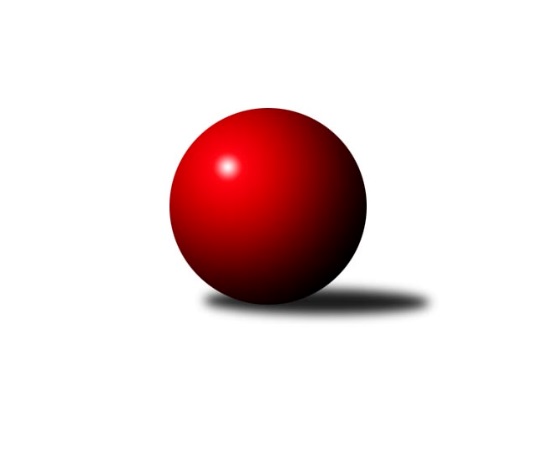 Č.6Ročník 2022/2023	12.11.2022Nejlepšího výkonu v tomto kole: 3263 dosáhlo družstvo: TJ Sokol Husovice2. KLZ B 2022/2023Výsledky 6. kolaSouhrnný přehled výsledků:KK Šumperk	- TJ Sokol Husovice	2:6	3087:3263	9.0:15.0	12.11.KK Zábřeh	- HKK Olomouc	6:2	3172:3004	17.0:7.0	12.11.TJ Centropen Dačice	- SK Baník Ratiškovice	4:4	3252:3258	11.0:13.0	12.11.Tabulka družstev:	1.	SK Baník Ratiškovice	6	5	1	0	35.5 : 12.5 	90.0 : 54.0 	 3228	11	2.	KK Zábřeh	6	4	0	2	28.5 : 19.5 	80.5 : 63.5 	 3140	8	3.	TJ Centropen Dačice	6	3	1	2	27.0 : 21.0 	80.5 : 63.5 	 3242	7	4.	TJ Sokol Husovice	6	2	0	4	20.0 : 28.0 	64.5 : 79.5 	 3082	4	5.	HKK Olomouc	6	2	0	4	19.0 : 29.0 	61.0 : 83.0 	 3081	4	6.	KK Šumperk	6	1	0	5	14.0 : 34.0 	55.5 : 88.5 	 3008	2Podrobné výsledky kola:	 KK Šumperk	3087	2:6	3263	TJ Sokol Husovice	Kateřina Zapletalová	131 	 124 	 148 	137	540 	 2:2 	 539 	 124	129 	 126	160	Eva Putnová	Brigitte Marková	104 	 129 	 127 	120	480 	 1:3 	 514 	 134	141 	 113	126	Blanka Sedláková	Pavlína Gerešová	131 	 117 	 135 	117	500 	 2:2 	 546 	 128	157 	 128	133	Lenka Kričinská	Hana Jáňová	140 	 136 	 124 	132	532 	 1:3 	 582 	 131	141 	 162	148	Markéta Gabrhelová	Soňa Ženčáková	135 	 110 	 96 	123	464 	 1:3 	 561 	 126	134 	 145	156	Lenka Hanušová	Růžena Smrčková	136 	 128 	 161 	146	571 	 2:2 	 521 	 141	132 	 126	122	Markéta Mikáčovározhodčí: Adam BělaškaNejlepší výkon utkání: 582 - Markéta Gabrhelová	 KK Zábřeh	3172	6:2	3004	HKK Olomouc	Lenka Kubová	146 	 118 	 125 	125	514 	 4:0 	 466 	 127	111 	 114	114	Denisa Hamplová	Lenka Horňáková	129 	 140 	 140 	128	537 	 3:1 	 498 	 107	122 	 132	137	Marcela Říhová	Romana Švubová	134 	 143 	 130 	137	544 	 4:0 	 495 	 124	115 	 126	130	Jana Stehlíková	Marcela Balvínová	114 	 138 	 122 	121	495 	 2:2 	 498 	 125	128 	 117	128	Zuzana Kolaříková	Jitka Killarová	136 	 154 	 142 	135	567 	 3:1 	 530 	 126	127 	 136	141	Silvie Vaňková	Olga Ollingerová	124 	 131 	 128 	132	515 	 1:3 	 517 	 127	133 	 141	116	Lenka Složilovározhodčí: Soňa KeprtováNejlepší výkon utkání: 567 - Jitka Killarová	 TJ Centropen Dačice	3252	4:4	3258	SK Baník Ratiškovice	Iveta Kabelková *1	122 	 129 	 142 	126	519 	 1:3 	 590 	 154	160 	 151	125	Monika Niklová	Pavlína Karešová	126 	 139 	 141 	159	565 	 2:2 	 558 	 132	135 	 144	147	Martina Koplíková	Tereza Křížová	130 	 119 	 131 	141	521 	 3:1 	 471 	 118	127 	 115	111	Jarmila Bábíčková	Petra Mertlová	153 	 151 	 143 	123	570 	 2:2 	 564 	 152	128 	 153	131	Hana Beranová	Veronika Brtníková	142 	 141 	 138 	131	552 	 2:2 	 545 	 118	135 	 152	140	Jana Mačudová	Klára Křížová	146 	 132 	 128 	119	525 	 1:3 	 530 	 129	137 	 129	135	Hana Stehlíkovározhodčí: Zajíc Václavstřídání: *1 od 61. hodu Jindra KovářováNejlepší výkon utkání: 590 - Monika NiklováPořadí jednotlivců:	jméno hráče	družstvo	celkem	plné	dorážka	chyby	poměr kuž.	Maximum	1.	Veronika Brtníková 	TJ Centropen Dačice	565.33	372.3	193.1	4.0	4/4	(606)	2.	Petra Mertlová 	TJ Centropen Dačice	563.33	371.3	192.0	5.2	4/4	(624)	3.	Monika Niklová 	SK Baník Ratiškovice	562.42	369.3	193.1	6.9	4/4	(590)	4.	Kateřina Fryštacká 	SK Baník Ratiškovice	554.78	368.3	186.4	3.1	3/4	(584)	5.	Silvie Vaňková 	HKK Olomouc	554.75	369.1	185.6	6.3	4/4	(602)	6.	Růžena Smrčková 	KK Šumperk	550.50	370.3	180.3	2.5	4/4	(608)	7.	Lenka Horňáková 	KK Zábřeh	548.50	366.8	181.7	3.5	3/4	(563)	8.	Klára Křížová 	TJ Centropen Dačice	546.08	361.5	184.6	3.0	4/4	(582)	9.	Jitka Killarová 	KK Zábřeh	545.83	357.5	188.3	4.8	3/4	(567)	10.	Hana Stehlíková 	SK Baník Ratiškovice	544.00	363.0	181.0	3.8	4/4	(576)	11.	Lenka Složilová 	HKK Olomouc	542.33	368.3	174.1	3.5	4/4	(577)	12.	Tereza Křížová 	TJ Centropen Dačice	541.58	359.1	182.5	6.3	4/4	(573)	13.	Hana Beranová 	SK Baník Ratiškovice	539.50	362.7	176.8	5.5	4/4	(573)	14.	Romana Švubová 	KK Zábřeh	537.17	358.8	178.4	4.0	4/4	(560)	15.	Martina Koplíková 	SK Baník Ratiškovice	537.00	363.3	173.8	7.1	4/4	(558)	16.	Lenka Kubová 	KK Zábřeh	530.83	365.3	165.6	7.0	4/4	(576)	17.	Lenka Hanušová 	TJ Sokol Husovice	530.33	369.0	161.3	6.3	4/4	(561)	18.	Markéta Gabrhelová 	TJ Sokol Husovice	530.08	352.0	178.1	3.5	4/4	(582)	19.	Gabriela Filakovská 	TJ Centropen Dačice	529.00	364.2	164.8	7.0	3/4	(553)	20.	Kateřina Zapletalová 	KK Šumperk	527.88	352.0	175.9	7.5	4/4	(558)	21.	Lenka Kričinská 	TJ Sokol Husovice	523.75	351.6	172.2	5.3	4/4	(546)	22.	Kamila Chládková 	KK Zábřeh	520.00	353.2	166.8	6.7	3/4	(527)	23.	Eva Putnová 	TJ Sokol Husovice	516.58	360.0	156.6	9.9	4/4	(539)	24.	Marcela Říhová 	HKK Olomouc	515.58	359.5	156.1	9.4	4/4	(531)	25.	Hana Jáňová 	KK Šumperk	514.56	349.6	165.0	8.3	3/4	(579)	26.	Kateřina Kloudová 	HKK Olomouc	513.67	356.4	157.2	7.7	3/4	(543)	27.	Blanka Sedláková 	TJ Sokol Husovice	505.50	359.3	146.3	10.3	4/4	(523)	28.	Zuzana Kolaříková 	HKK Olomouc	500.00	354.3	145.7	7.0	3/4	(512)	29.	Pavlína Gerešová 	KK Šumperk	499.33	344.1	155.3	10.2	4/4	(516)	30.	Olga Ollingerová 	KK Zábřeh	495.50	349.2	146.3	9.8	3/4	(515)	31.	Adéla Příhodová 	KK Šumperk	493.67	339.7	154.0	13.0	3/4	(566)	32.	Denisa Hamplová 	HKK Olomouc	485.00	344.8	140.2	10.1	3/4	(509)	33.	Markéta Mikáčová 	TJ Sokol Husovice	482.22	343.2	139.0	13.9	3/4	(521)	34.	Jana Stehlíková 	HKK Olomouc	475.67	329.0	146.7	13.0	3/4	(495)	35.	Brigitte Marková 	KK Šumperk	440.33	316.7	123.7	17.3	3/4	(480)		Pavlína Karešová 	TJ Centropen Dačice	549.50	377.5	172.0	5.5	1/4	(565)		Jana Mačudová 	SK Baník Ratiškovice	545.00	362.0	183.0	4.0	1/4	(545)		Kristýna Macků 	TJ Centropen Dačice	525.00	363.0	162.0	12.0	1/4	(525)		Dana Brůčková 	SK Baník Ratiškovice	524.33	357.8	166.5	10.2	2/4	(546)		Marcela Balvínová 	KK Zábřeh	516.17	364.5	151.7	9.3	2/4	(567)		Soňa Ženčáková 	KK Šumperk	502.17	350.8	151.3	10.7	2/4	(556)		Dana Wiedermannová 	KK Zábřeh	495.00	359.0	136.0	14.0	1/4	(495)		Jindra Kovářová 	TJ Centropen Dačice	490.00	346.0	144.0	6.0	2/4	(515)		Eva Fabešová 	TJ Centropen Dačice	490.00	351.0	139.0	4.0	1/4	(490)		Lucie Vojteková 	KK Šumperk	482.00	353.0	129.0	14.0	1/4	(482)		Alena Kopecká 	HKK Olomouc	480.00	312.0	168.0	4.0	1/4	(480)		Taťána Tomanová 	SK Baník Ratiškovice	472.00	335.5	136.5	10.0	2/4	(488)		Olga Sedlářová 	KK Šumperk	472.00	345.0	127.0	19.0	1/4	(472)		Jarmila Bábíčková 	SK Baník Ratiškovice	471.00	330.0	141.0	16.0	1/4	(471)		Veronika Dufková 	TJ Sokol Husovice	465.00	321.0	144.0	14.0	2/4	(471)		Ivana Volná 	HKK Olomouc	455.00	324.5	130.5	13.0	2/4	(467)		Anna Vašíčková 	KK Šumperk	407.00	282.0	125.0	20.0	1/4	(407)Sportovně technické informace:Starty náhradníků:registrační číslo	jméno a příjmení 	datum startu 	družstvo	číslo startu24745	Jarmila Bábíčková	12.11.2022	SK Baník Ratiškovice	1x8046	Jana Mačudová	12.11.2022	SK Baník Ratiškovice	2x26060	Iveta Kabelková	12.11.2022	TJ Centropen Dačice	2x
Hráči dopsaní na soupisku:registrační číslo	jméno a příjmení 	datum startu 	družstvo	Program dalšího kola:7. kolo19.11.2022	so	9:30	KK Šumperk - KK Zábřeh	19.11.2022	so	10:00	SK Baník Ratiškovice - HKK Olomouc	19.11.2022	so	14:30	TJ Sokol Husovice - TJ Centropen Dačice	Nejlepší šestka kola - absolutněNejlepší šestka kola - absolutněNejlepší šestka kola - absolutněNejlepší šestka kola - absolutněNejlepší šestka kola - dle průměru kuželenNejlepší šestka kola - dle průměru kuželenNejlepší šestka kola - dle průměru kuželenNejlepší šestka kola - dle průměru kuželenNejlepší šestka kola - dle průměru kuželenPočetJménoNázev týmuVýkonPočetJménoNázev týmuPrůměr (%)Výkon2xMonika NiklováRatiškovice5903xMonika NiklováRatiškovice110.985901xMarkéta GabrhelováHusovice5823xJitka KillarováZábřeh A109.925673xRůžena SmrčkováŠumperk5714xPetra MertlováDačice107.225703xPetra MertlováDačice5701xMarkéta GabrhelováHusovice107.095823xJitka KillarováZábřeh A5671xPavlína KarešováDačice106.285651xPavlína KarešováDačice5651xHana BeranováRatiškovice106.09564